(Position Description )About the LocationWagait Beach is just a 15 minute ferry ride from Darwin City or 138km by road.  Home to around 400 people, it is a vibrant tropical community located in a unique natural environment with easy access to Darwin Harbour and Litchfield National Park.About the OpportunityThe position will be required to manage and administer the business of Council to ensure the implementation of Council’s policies, the efficient delivery of local government services, financial accountability, adherence to legislative requirements and the promotion of community development and infrastructure. A forward thinker with excellent communication skills is sought.As this is a small Council, the successful applicant will play a very hands on role in all operational matters. Formal qualifications in finance or business management will be highly regarded and relevant senior level experience is essential. The successful applicant will be required to live at Wagait.About the BenefitsA two year contract with options to renew will be offered.The remuneration package will consist of a salary component of $80,000, the provision of a council vehicle for private use within the Northern Territory, 10% superannuation contribution, accommodation including air-conditioning, electricity and water plus 6 weeks annual leave. Additional benefits agreed by both parties may also be included.How to Apply for the PositionApplicants are required to email the following information to Sue Davy:  sued.davy@gmail.comA COVER LETTER and current CV.Answers to the seven (7) selection criteria provided in the CEO Position Description and Selection Criteria document (Click here for CEO Position Description and Selection Criteria document)For further information about the position contact CEO Wagait Shire Council, on 08 8978 5185Applications close Friday 31 March 2017.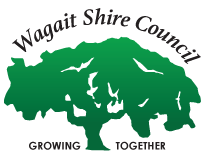 WAGAIT SHIRE COUNCILPOSITION OFCHIEF EXECUTIVE OFFICER